NOTIFICACIÓN A PADRES DE FAMILIA REFERENTE A LA ELEGIBILIDAD DEL ESTUDIANTE PARA RECIBIR SERVICIOS DE TÍTULO IEstimado padre o tutor de	______________________________ 	____________	  ___Kenmore Elementary___Nombre del estudiante                                      # Identificación 	Nombre de la escuela	del EstudianteEl Distrito Escolar de Northshore recibe fondos federales y estatales para ayudar a estudiantes a desarrollar buenas habilidades en matemáticas, lectura y escritura. La parte A del Título I es un programa federal que ofrece servicios e intervenciones para apoyar a estudiantes con dificultad de aprender.El Programa de Título I en nuestra escuela proporciona ayuda individual o en grupos pequeños para los estudiantes que necesiten más instrucción o práctica en Lectura y/o Matemáticas. Basado en el nivel de aprovechamiento académico de su estudiante, nos es grato poder brindarle servicios de Título I en el área de Lectura ______ y / o Matemáticas ______. Mientras su estudiante está recibiendo instrucción en el salón de clases, también recibirá apoyo de un maestro de Título I. Utilizamos puntuaciones a nivel distrito y/o estatales para identificar a los estudiantes que necesitan más instrucción. Creemos que su estudiante se beneficiará de la enseñanza adicional y personalizada de los servicios de Título I. Por ejemplo, puede ser en forma de apoyo en clase (usando otra pantalla o sala de Breakout en Zoom) durante el periodo de lectura y/o matemáticas o bien instrucción de lectura en un grupo pequeño fuera de clase(usando otro enlace de Zoom). Los estudiantes que lleguen al estándar de su grado pueden salir de los servicios de Título I en cualquier momento durante el año escolar.Estoy en la mejor disposición de trabajar con Usted y su estudiante este año. Estamos entusiasmados porque podemos ofrecer la oportunidad de contribuir al éxito de su estudiante como aprendiz. Si tiene alguna pregunta, por favor llámeme o envíeme un correo electrónico.	 	___Darcia Myers_________________________	Nombre de la persona de Título I de la escuela	____(425) 408-4869_______________________________	Número de teléfono	____dmyers@nsd.org_____________________________	 	Dirección de correo electrónico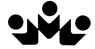 